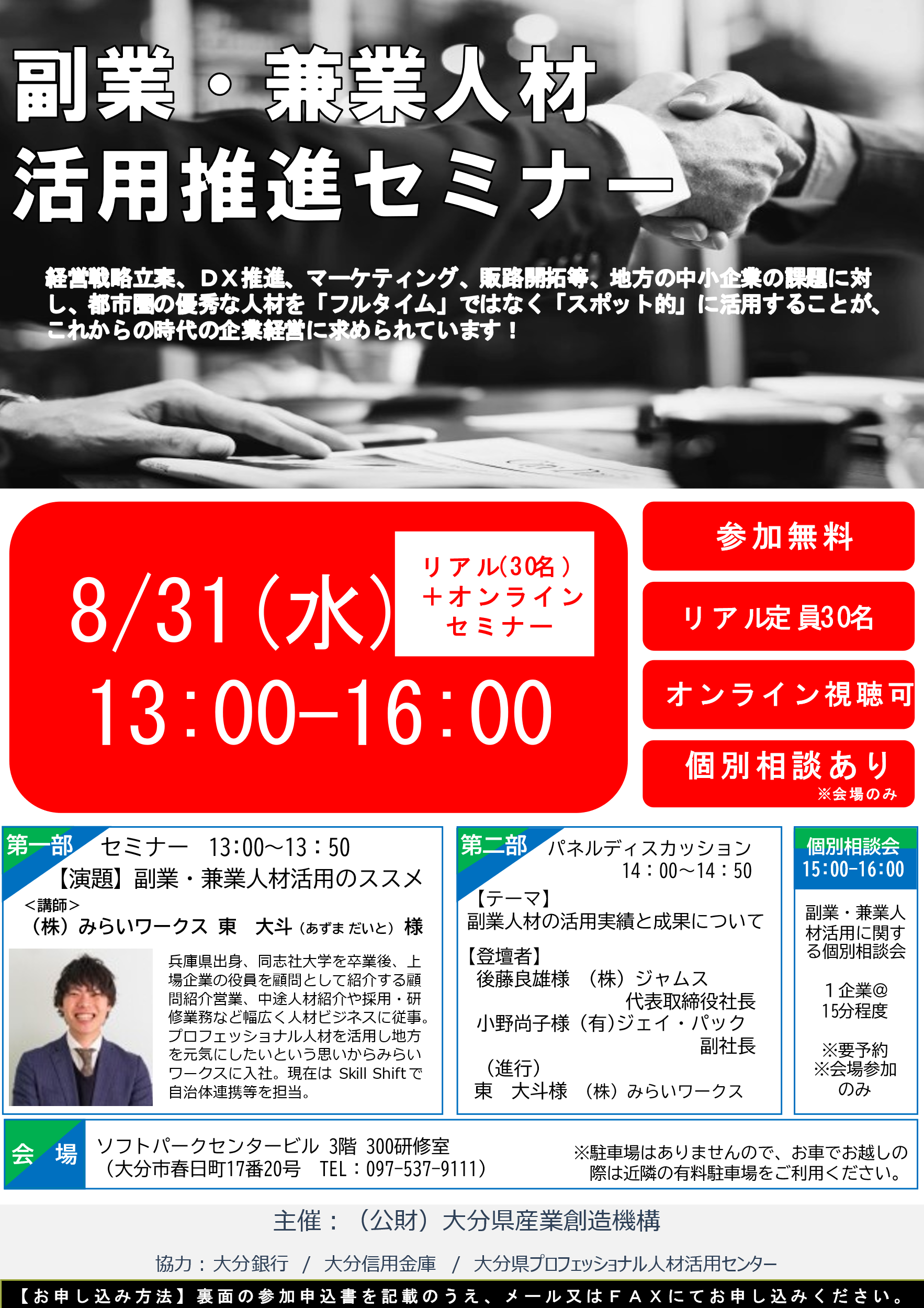 『副業・兼業人材活用推進セミナー（8/31開催）』参加申込書　　　　　　　　※8/25〆切※本セミナー申込に際しご提供いただいた個人情報は、本セミナーへの申込の確認及び機構が主催するセミナー等への案内以外には使用いたしません。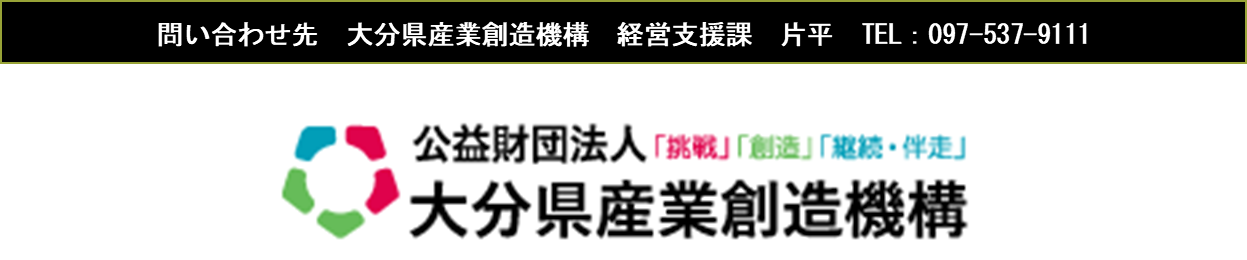 会　社　名住　　所〒会　　場参 加 者※会場の関係で１社2名までのお申込みとさせていただきます。①（氏　名）会　　場参 加 者※会場の関係で１社2名までのお申込みとさせていただきます。②（氏　名）会　　場参 加 者※会場の関係で１社2名までのお申込みとさせていただきます。（部署名）　　　　　　　　　　（役　職）会　　場参 加 者※会場の関係で１社2名までのお申込みとさせていただきます。（部署名）　　　　　　　　　　（役　職）会　　場参 加 者※会場の関係で１社2名までのお申込みとさせていただきます。（ＴＥＬ）　会　　場参 加 者※会場の関係で１社2名までのお申込みとさせていただきます。（E-mail）個別相談希望する　　・　　希望しない　オンライン視聴希望する　　・　　希望しない　オンライン視聴（E-mail）※「希望する」方のみ記載ください。後日YouTubeアドレスをご案内します。